Новые подходы в работе с родителями           Актуальность данного материала очевидна – в нашем современном обществе родители очень заняты и в связи с недостаточным количеством времени не имеют возможности достаточно полно, эффективно и успешно взаимодействовать с образовательным учреждением во благо развития ребенка. Данную проблему можно и нужно решать с помощью нового и современного вида взаимодействия воспитателей и родителей – использование информационно-коммуникативного пространства.К сожалению, не все родители, на необходимом уровне, вникают в проблемы воспитания, развития и оздоровления своего ребенка, поэтому в условиях жизни в современном обществе педагогу необходимо разобраться в вопросах - Как выстроить более тесные взаимоотношения между детьми, родителями и педагогами? Достаточно ли возможностей для успешного взаимодействия .Важно взаимодействовать всем участникам процесса и вникать в проблемы достаточно ответственно и серьезно, а не поверхностно.Поэтому основным направлением считаю сближение интересов педагогов, детей и их родителей. Современная семья в большей мере, чем прежде нуждается в помощи (медицинской, педагогической, социальной). Следовательно, в работе педагога с родителями должны быть изменены мотивы, цели и методы сотрудничества, исходя из их потребностей и трудностей. Необходимо воспитателям и родителям объединить свои усилия для обеспечения детей всем необходимым. Очевидно, что старые формы контактов с родителями постепенно изживают себя в наше время современных технологий, инноваций. Современные родители - грамотны, информированы, но вместе с тем очень заняты, и ограничены во времени для получения большого объема информации. Занятость родителей является основной проблемой взаимодействия детского сада с семьей. Поэтому в новых условиях особую актуальность приобретает поиск таких форм взаимодействия семьи и детского сада, которые позволяют эффективно реализовывать  программы специального образования. А это возможно, если педагоги и родители осведомлены относительно планов и намерений друг друга.Использование ИКТ в воспитательно-образовательном процессе — это одно из современных направлений в специальном образовании. Средства информационно-коммуникативных технологий помогают педагогу разнообразить формы поддержки образовательного процесса, повысить качество работы с родителями воспитанников, а также популяризировать деятельность воспитателя группы и образовательного учреждения в целом.        Если совсем недавно компьютер использовали только для поиска и демонстрации иллюстраций к занятиям, то сейчас ИКТ становится неотъемлемой частью работы с родителями.Для этого применяются различные формы: дни открытых дверей, спортивные праздники, выставки, встречи со специалистами различного профиля, лектории и т. д. Проводятся индивидуальные и групповые консультации.Однако остается проблемой привлечение родителей к совместной деятельности. В связи с этим нужно построить работу с родителями так, чтобы они были заинтересованы в успехах своих детей и стремились всячески помочь  педагогам .Использование современных мессенджеровСовременные родители мало стали обращать внимание на информационные папки-передвижки в группах, редко замечают объявления, пока воспитатель не обратит их внимание.Несмотря на свою занятость, проверить сообщения в мессенджерах всегда найдется время, ведь телефон всегда под рукой.Такой вид общения может стать для родителей источником информации учебного, методического или воспитательного характера.С их страниц родители могут получить оперативную информацию:о методах сбережения здоровья детей, их безопасности, правилах поведения ребенка в семье и в обществе, полезные советы по обучению и воспитанию воспитанников, фотоотчетов с мероприятий, получение информации группы, расписании занятий,о проводимых мероприятиях, праздниках, развлечениях и многое другое полезное и интересное.Обязательным является наличие контактов с номерами телефонов всех родителей. Сбор данных можно включить в анкету для родителей.Таким образом, родитель может как можно больше узнать о том месте и о тех людях, которые проводят с его ребенком большую часть дня.Особенно важно такое общение с родителями детей, находящихся дома по причине болезни. Им необходимо быть в курсе садовской жизни, образовательной деятельностиИспользование презентацийИспользование ИКТ в воспитательно-образовательном процессе — это одно из современных направлений в специальном образовании. Используемые современные мессенджеры нашего образовательного учреждения:Сайт « ГУСО ЦКРОиР»Форум на сайтеБлоги и странички педагоговЭлектронная почтаГруппа в социальной сети « В контакте»Чат в мессенджерах «Viber»Социальные сетиОдной из новых технологий взаимодействия педагогов и родителей  является технология QR-кодов.Вы  правы. Это QR-код. Современные черные квадратики также активно привлекают к себе внимание загадочностью и будоражат интерес. Современная наука не стоит на месте, технологии стремительно развиваются и влекут за собой необходимость модернизации методов и средств обучения и воспитания. В связи с происходящими переменами также возникает потребность в поиске новой эффективной мотивации родителей к взаимодействию с учебным учреждением.QR код удобным образом объединяет виртуальность с реальностью, так как любой владелец смартфона может за секунду просканировать штрих код, вытянув все полезные данные, добавить адрес сайта в закладки, контактные данные в адресную книгу. Сегодня явление QR кодов набирает обороты. Они появляются везде, где имеет смысл их ставить. Реклама, флаеры, постеры, визитные карточки  и многое другое.            Возможности QR-кодов неограниченны! Немного творчества и желания познать что-то новое. Технология кюар кодов позволяет оптимизировать процесс обучения, QR codes может стать интересным методом для привлечения внимания родителей  и сделать информацию более интерактивной . Использование QR-технологий включает в себя новизну, загадку и непредсказуемость, что, несомненно, привлекает родителей . Сколько продлится эта новизна сложно сказать, но пока QR-коды остаются чем-то необычным для большинства родителей, нам стоит воспользоваться этой возможностью!Предлагаю вашему вниманию несколько разработанных консультаций для родителей с использованием QRкодов: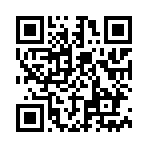 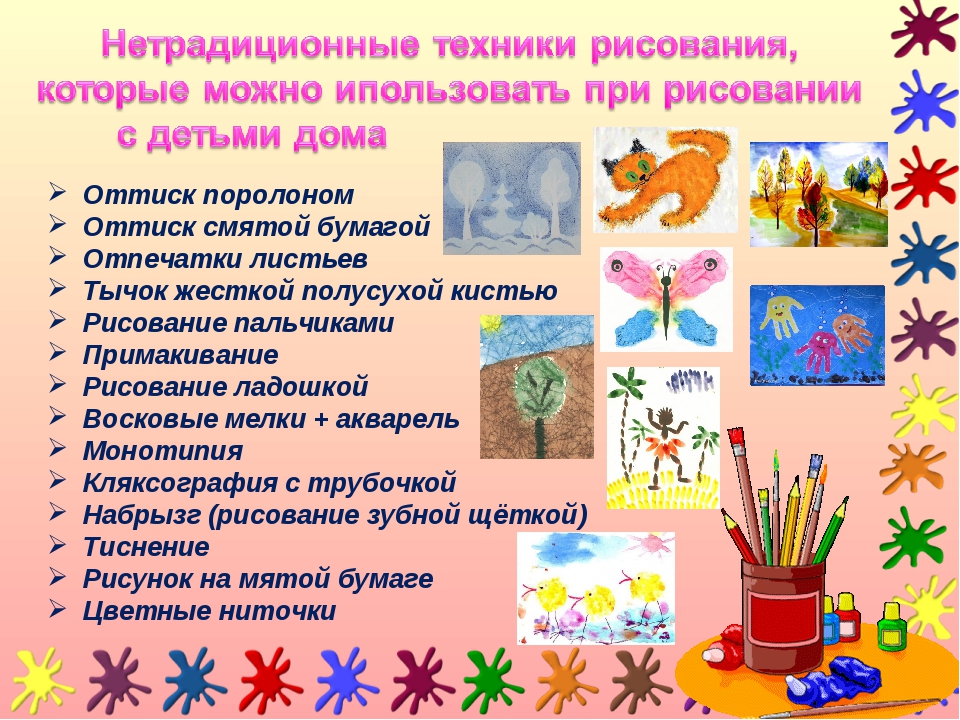 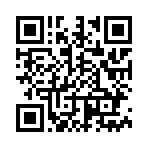 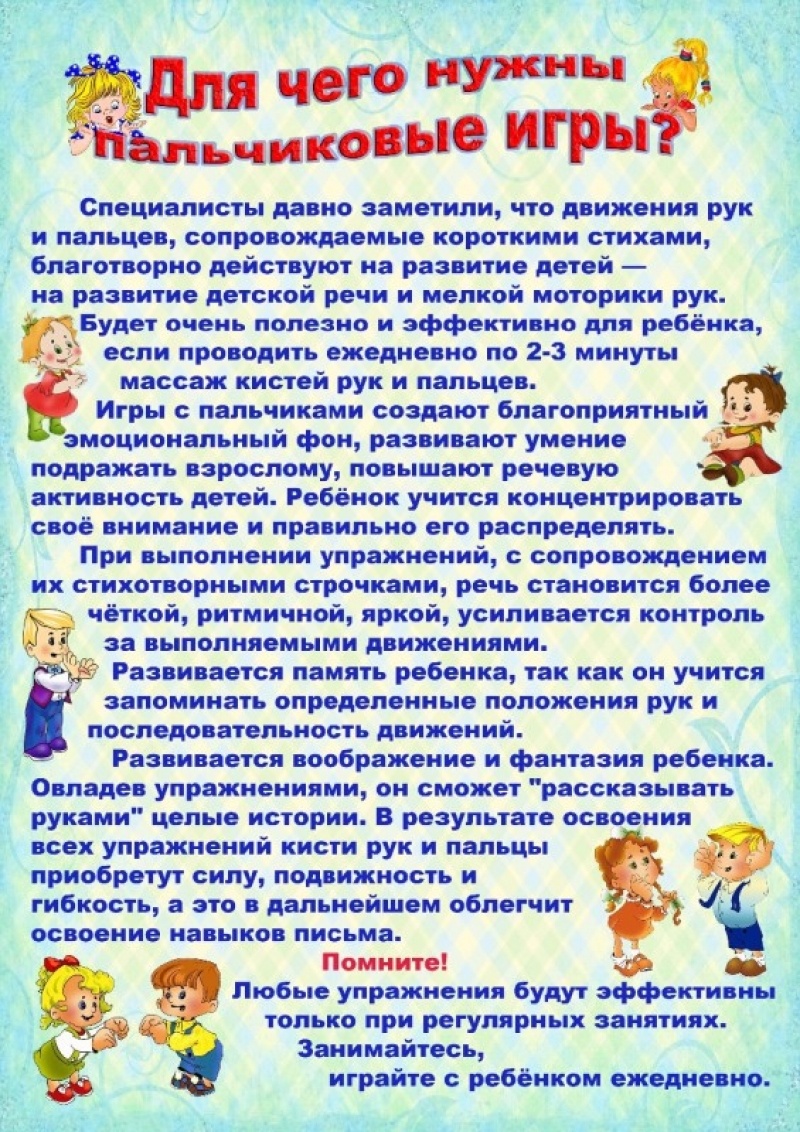 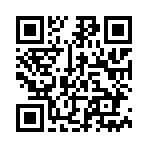 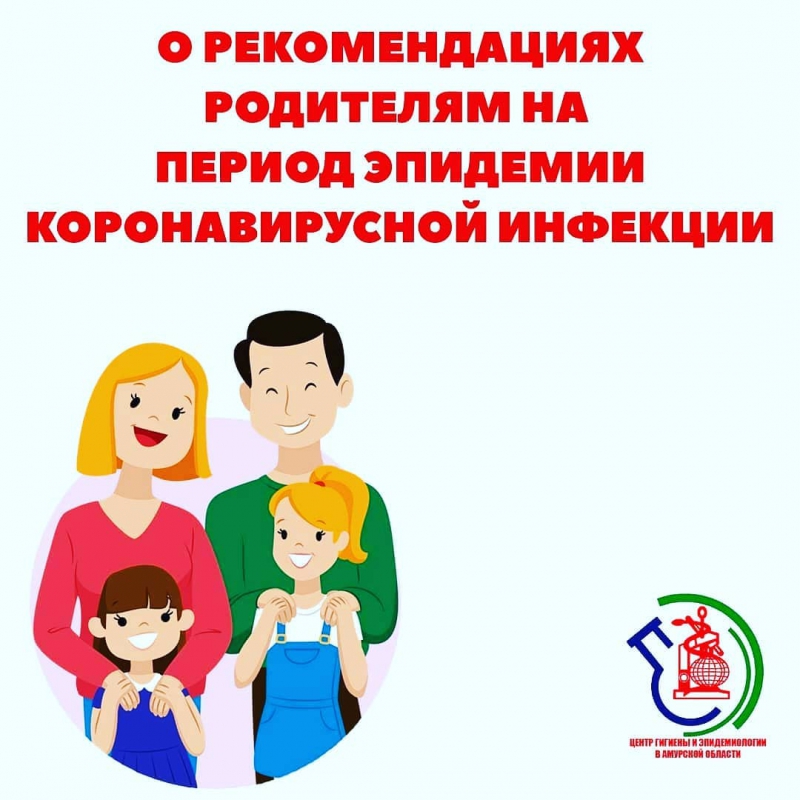 